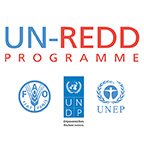 UNFCCC COP20 Side Event: Internal Concept NoteDate: 		Monday, 8 December, 6:30pm to 8pmLocation:	Machu-Picchu (300 pax) -- G BuildingPanel: 		UN: Helen Clark (moderator and keynote speaker), Administrator for the United Nations Development Programme and Chair of the United Nations Development Group; Achim Steiner, Executive Director of the United Nations Environment Programme and Under-Secretary-General of the United Nations; Eduardo Rojas-Briales, Assistant Director-General and Head of the Forestry Department of the Food and Agriculture Organization of the United Nations; and Mario Boccucci, Head of UN-REDD Programme Secretariat.Developed Country: Per Fredrik Pharo, Director of Norway's International Climate and Forest InitiativeForest Country: Prof. Ephraim Kamuntu, Minister of Water and Environment, UgandaIP/CSO: Vicky Tauli-Corpuz, UN Special Rapporteur on the Rights of Indigenous PeoplesWhat: 	An event of the United Nations Chief Executives Board (CEB) on the role of forests and a mechanism to reduce emissions from deforestation and forest degradation (REDD+) to fight climate change and realize sustainable development. 	The 2016-2020 role and strategy of the UN-REDD Programme will also be highlighted as a tool to realize this potential. This will also be discussed in the context of new UNFCCC guidance on REDD+ (Warsaw Framework for REDD+), growing momentum for REDD+ (outcomes of NY Climate Summit 2014) and growing forest country REDD+ capacity development needs (now 56 and growing partner countries of the UN-REDD Programme). Target Audience:	Stakeholders from the REDD+, sustainable development, and landscape communities who are attending COP20. The audience will include high-level officials from UN-REDD Programme partner countries, UNFCCC, donors, international finance institutions, the United Nations system and the private sector, representatives of CSOs and IPs, and members of the media and academia. Approximately 100 participants are expected.PoliticalContext:	Support for Forests as a climate change mitigation tool has expanded significantly following the development of the Warsaw Framework for REDD+ and the endorsement of the New York Declaration on Forests by dozens of world leaders at the September 2014 Climate Summit. Fifty-six developing nations are now UN-REDD Programme partners, signalling an up swell in demand for REDD+ support. In response to this momentum and to meet the advancing needs of developing countries to align with the progression of REDD+, the UN-REDD Programme has begun developing a strengthened 2016-2020 strategy.Key Messaging: 	Forests are now overwhelmingly acknowledged as fundamental to fighting climate change.Dozens of leaders from governments, the private sector, NGOs, CSOs/IPs and others have signed the New York Declaration on Forests – showing the strongest global momentum to date on this issue.Major steps were taken at COP19 to develop the framework for REDD+ (Warsaw Framework for REDD+) – creating the guidance necessary for countries to move one step closer to realizing results-based payments for results-based actionsREDD+ is a catalyst to sustainable development.In response to the above, the UN-REDD Programme is strengthening delivery of REDD+ related support to developing countries, through a new 2016-2020 Strategy that will prioritize:Country needs to meet the Warsaw Framework for REDD+UN delivering as oneBuilding the capacity of developing countries to deliver REDD+ results-based actions and realize results-based paymentsExpanded Knowledge Management base and South-South cooperationPanelFormat: 	Mario Boccucci will welcome attendees and panellists with special recognition of Helen Clark as moderator and key note speaker of the event. Helen Clark will then introduce panellists and deliver a keynote address of 12 minutes. Achim Steiner will deliver a 5-8 minute speech. Other panel members will follow with five-minute speeches each. The format for each panel member’s speech is to begin with their agency or country perspective, then to relate this back to the UN-REDD Programme and its strengthened 2016-2020 strategy and role, and how this will help support countries to deliver REDD+.	There will then be 3-min or less interventions from the floor from the forest countries including DRC, Kenya, Tunisia, Vietnam (if not on panel), Indonesia, Ecuador, and Peru (if not on panel); and from the donor countries of Spain, the EC, Japan and Sweden (if they chose to do so); and from the World Bank.	A Q&A session with audience and panel members will then follow.		Helen Clark will then deliver short closing remarks.	A full briefing note is being developed to guide the moderation of the event. This will be shared with the moderator once approved.PowerPoint: 	There will be no PowerPoint presentations displayed during this side event. Though, there will be a single slide on display throughout the side event that carries the side event title. Marco Chiu has delegated to provide the slide on a usb drive to the room technician upon arrival for this to be displayed. Audio: 		All side events are being organized as “silent meetings” to accommodate noise issues in the buildings/rooms. As such, we have been advised by the organizers that all participants will be provided with headphones, through which they will be able to follow the presentations from the podium while the amplifiers are turned down. 	A floating microphone will be made available. Tim Christophersen has been designated to be on the floor with the microphone as needed during the floor interventions and Q&A session. If Tim Christophersen is delayed from his speaking engagement, Marco Chiu will fill this role. Translations:	We are organizing interpreters to be available.Catering:	There will be no catering for this event.Shipping of InformationMaterials:	As a paper-free event, there will not be large quantities of printed materials available. Rather, a very small number of UN-REDD Programme five-year reports will be available, and attendees will be directed to the UN-REDD Programme COP20 web page to access related documents. Also, all related documents are also shared on the general UN usb documents drive being distributed.Promotion:	The event will be promoted in the December edition of the UN-REDD Programme newsletter (published 1 December 2014), in the Programme’s weekly news Mini-Round Up, to Policy Board members in the COP20 update email, to REDD+ focal points through an invitation, a flyer will be produced for colleagues to use to promote the event on-site at the COP, through posting on the forest and climate iisd email list serves, through the Programme’s website at: http://bit.ly/LimaCOP20 , across the Programme’s social media channels, and available UN Communications Staff on site in Lima will provide some limited media relations support (Maria De Cristifaro, FAO does not have accreditation, but has offered to promote as possible from outside of the event; UNORCID Communications colleagues have offered to help promote as possible around their own schedule). Agency communications teams will also need to promote the event through their various communications channels and through their onsite communications teams. Country outreach for interventions is being done by Mirey Atallah of the UN-REDD Programme. 